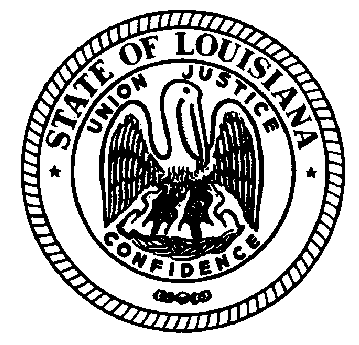 LOUISIANA COMMISSION ON PERINATAL CARE AND PREVENTION OF INFANT MORTALITYMilton J Womack Ballroom, 6201 Florida Blvd. Baton Rouge, La, 70806https://zoom.us/j/398522104 Phone:  602 -333- 0032 November 14, 2019Attendees: 	Dr. P. Scott Barrilleaux, Dr. Steven Spedale, Dr. Rodney Wise, Dr. Robert Blereau,     Dr. Marshall St. Amant, Dr. Joseph Biggio, Gaye Dean, Amy ZapataGuests: 	Dr. James Hussey, Dr. Lyn Kieltyka, Becky Majdoch, Kelly Bankston, Amy Ladley, Berkley Durbin, Karis Schoellmann, Traci Perry, Dionka Pierce, Cheri Johnson, Rosi Trichilo, Rachelle Boudreaux, Ashley Politz, Charla Goudeau, Matthew Wallace, Renee Antoine, Gloria Grady, Marci Brewer, Sara DickersonMeeting Notes:Subcommittee ReportsMembership SubcommitteeLeslie Lewis has been approved by the Governor for the Nutritionist position; awaiting Senate confirmation. The subcommittee reached out to Rebecca Davis regarding the Nurse Practitioner opening, and are awaiting a reply.The subcommittee recommended moving in-person meetings to the third Thursday of the month of the same month as current meetings. This will start in Jan 2020.The subcommittee will meet in December to discuss pros and cons of opening the legislation that establishes the Commission, for purposes related to membership and redefining what constitutes a quorum. NAS Subcommittee	2 Tulane MPH students are working on a brief assessing the status/progress on recommendations (other than screening) made in the Commissions Response to HCR 162: Prevention, Screening, & Treatment of Neonatal Abstinence Syndrome, Prevention & Treatment Section. The brief will be submitted to subcommittee for review, and ultimately provided to the Commission. HOPE Council - Dr. Hussey gave an update on the status of HOPE Council report.Updates/Follow-UpBrief, quick updates were provided on the following projects and initiatives: La Perinatal Quality Collaborative (LaPQC), Neonatal Opioid Withdrawal Syndrome Pilot project –NOWS; Healthy Moms, Health Babies Advisory Council; Pregnancy Associated Mortality Surveillance (PAMR) and Fetal Infant Mortality Review (FIMR)March of Dimes –Better Birth Outcomes Summit- Renee Antoine provided a brief account of the Summit held earlier this morning. It was well attended. Recommendations and discussion were captured and will be reflected in the HCR 294 Report which is due Dec 31, 2019. 17-P and Preterm Birth- Dr. Biggio provided an update of what is happening with 17-P. One of the conditions of the original FDA approval of 17-P as Makena was that a replication study be performed for verification of the results of the original NICHD study by the Maternal Fetal Medicine Units Network. The PROLONG study was this study. In Oct 2019, the FDA convened a special advisory panel to review the PROLONG study. The panel voted to recommend withdrawal of 17P from the market based on the results given that replication of the MFMU result was a requirement for approval.While the panel has made a recommendation, it has not yet been enacted and must be reviewed by the FDA before any final action is taken.As of October 30, there is no indication to change what has become part of our standard practice for the last decade regarding recommendations for patients with prior spontaneous preterm birth.Maternity Levels of Care – A workgroup is working on revising the Maternal Levels of Care and will continue to keep the Commission updated. After the Jan 2020 workgroup meeting a more detailed update will be provided. NTSV Workgroup – Dr. Kieltyka has pulled together a workgroup to help work though data issues related to measuring and reporting NTSV. A data presentation will be provided to the Commission early next year.  Reproductive Health Program (RHP) Follow-up- (read by Karis Schoellmann, prepared by Gail Gibson)The RHP program is leveraging the Regional Medical Directors in each region to connect with local providers, clinics, organizations, and the general public to ensure they are aware of the services available within the PHUs. A .5 FTE in each region has been budgeted to support outreach. RHP is working with each region to develop an outreach plan. It is important to share the standards as promoted by the Quality Family Planning publication; update 1; update 2PHU sites offer comprehensive reproductive health services that are the best practices endorsed by American College of Obstetricians and Gynecologists (ACOG), US Preventive Services Task Force (USPSTF), and American Society for Colposcopy and Cervical Pathology (ASCCP)RHP suggests that private providers refer general reproductive health care (such as contraceptive services and regular annual exams) to the PHU freeing up time for private provider focus on specialty care such as obstetrics and abnormal Pap result care. In turn, the PHU would refer to the specialty care providers.RHP can conduct training (potentially in a variety of formats: webinar, face-to-face, and learning module) regarding Medicaid policies of impact on reproductive health (ex. Post-partum LARC)RHP will share recent policy change protocols with the Commission, at a subsequent meeting to include the policies designed to follow the Title X Compliance with Statutory Program Integrity Requirements Rule. The policy change protocols will be a review of changes from the past three years. It is suggested this be an annual review on a rolling three-year cycle for the Commission  RHP is interested in the creation of a task force designed to recommend quality contraception counseling for providers that has members from Medicaid, LAPQC, Title X-RHP and Title V. They are standing by for additional guidance. AdjournIn-Person Meetings will change to the third Thursday of every other month in 2020 from 1:00-3:00. The next in-person meeting will be on January 16, 2019. Workgroup calls will be held on the third Wednesday of every month with the next call on December 18, 2019 from 11:30-12:30.